8 день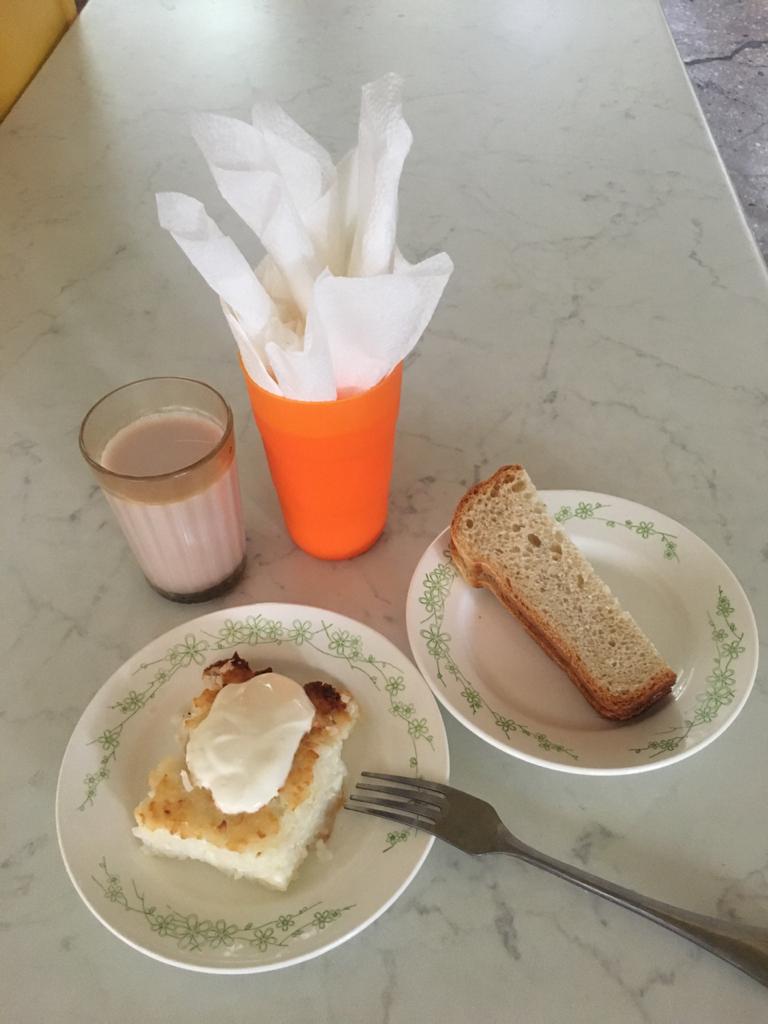 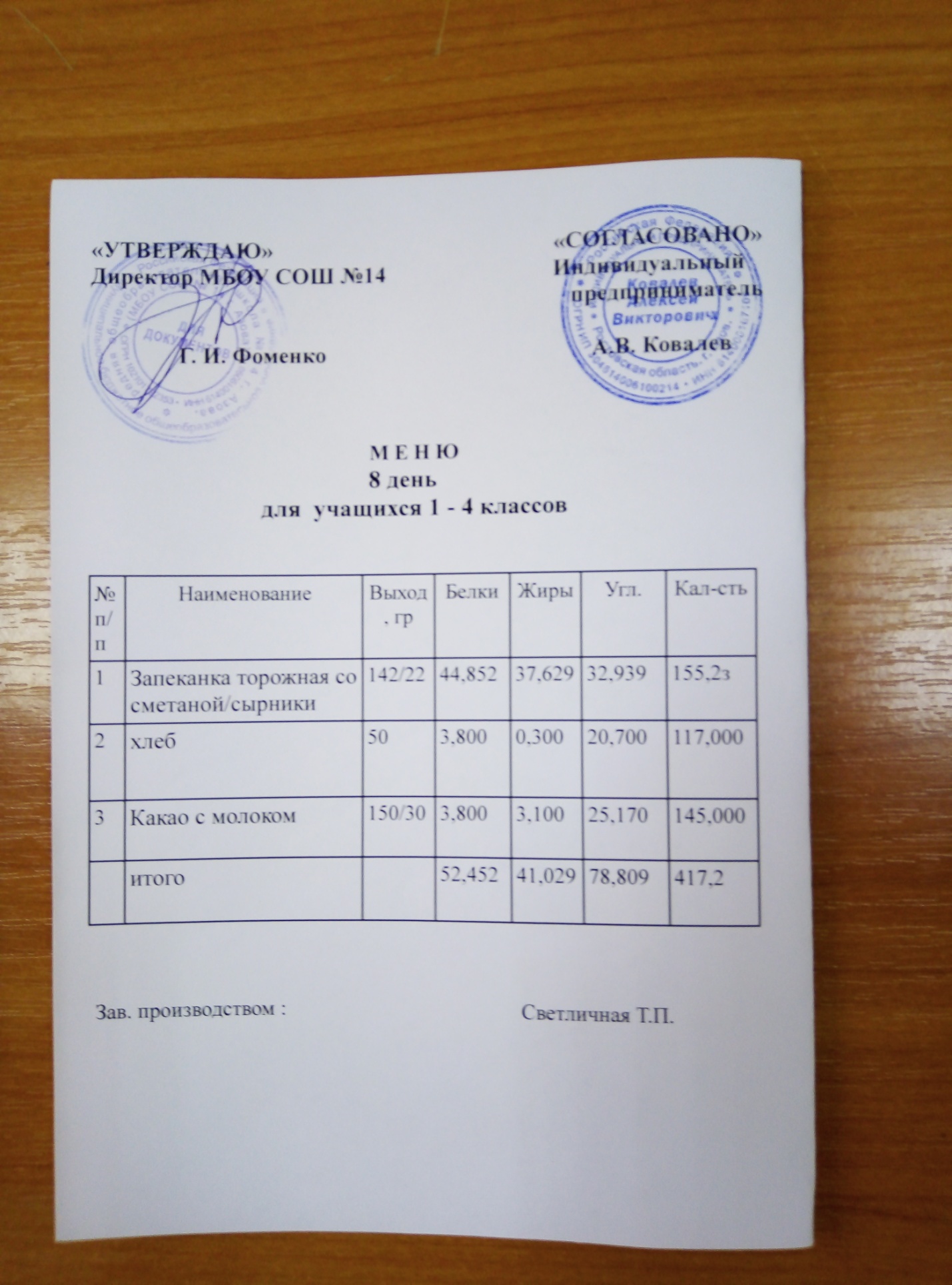 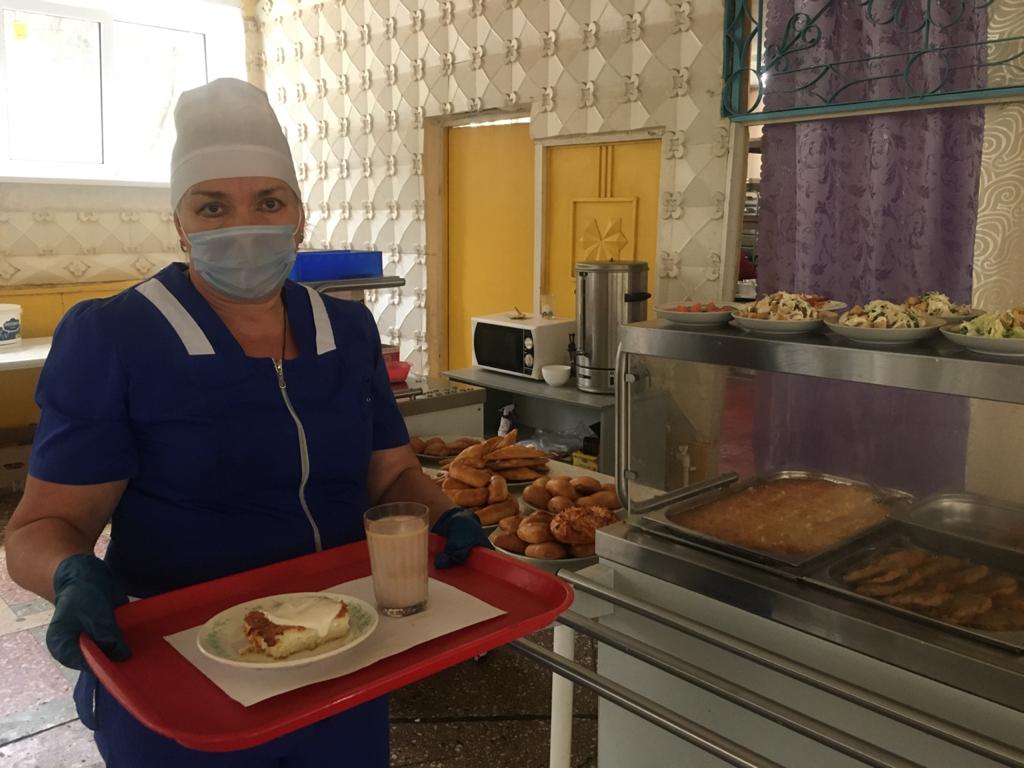 